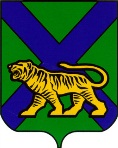 ТЕРРИТОРИАЛЬНАЯ ИЗБИРАТЕЛЬНАЯ КОМИССИЯОЛЬГИНСКОГО  РАЙОНАР Е Ш Е Н И ЕВ соответствии с пунктами 13, 14 статьи 74 Избирательного кодекса Приморского края,  территориальная избирательная комиссия Ольгинского района     РЕШИЛА:   	1. Определить место и время передачи избирательных бюллетеней  на  выборах главы Ольгинского городского поселения, глав Весёлояровского, Моряк-Рыболовского сельских поселений, дополнительных выборов депутатов муниципального комитета Ольгинского городского поселения, назначенных на 8 сентября  2019 года, для обеспечения досрочного  голосования и голосования  в день голосования,  в участковые избирательные комиссии №№ 2101, 2102, 2107-2112: территориальная избирательная комиссия Ольгинского района,  п. Ольга, ул. Ленинская, 8, кабинет 30, 04 сентября 2019 года, с 10 часов 00 минут до 11 часов 00 минут по местному времени.2. Установить, что доставка избирательных бюллетеней для голосования на выборах главы Ольгинского городского поселения, глав Весёлояровского, Моряк-Рыболовского сельских поселений, дополнительных выборов депутатов муниципального комитета Ольгинского городского поселения осуществляется самостоятельно членами участковых избирательных комиссий Ольгинского муниципального района  с правом решающего голоса.      	3. Направить копию настоящего решения в ПП №16 МО МВД России «Кавалеровский».4. Контроль за выполнением настоящего решения возложить на секретаря территориальной избирательной комиссии Ольгинского района  И.В.Крипан.   	5. Разместить настоящее решение на официальном сайте администрации Ольгинского муниципального района в разделе «Территориальная избирательная комиссия Ольгинского района».30. 08. 2019пгт Ольга                         №  884/108О месте и времени передачи избирательных бюллетеней в участковые избирательные комиссии для обеспечения досрочного голосования и голосования в день голосования на выборах в органы местного самоуправления поселений Ольгинского муниципального района, назначенных на 8 сентября  2019 годаПредседатель  комиссииН.Ф.ГришаковСекретарь комиссииИ.В. Крипан